final travel FORM
Please reserve for us an official transportation from Frankfurt to hotel (x)   YES    / NO  
Please send this “Final Travel Form” NOT LATER THAN April 10th 2018 
to the following address: E-Mail: krannich@tsbev.de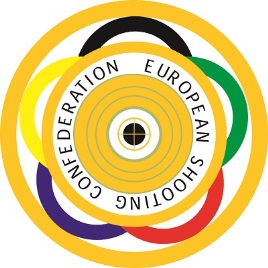 LAPUAEUROPEAN CUP 25m26. - 28.04.2019Suhl/Germany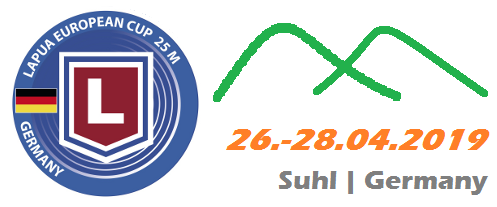 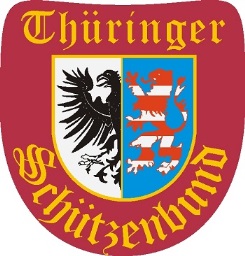 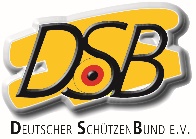 CountryCountryContact personE-mailPhoneAddressWe arrive by...   (x)Bus  Car  Train  1 Arrival by flight at (time)Flight number From (airport)Number of people2Arrival by flight at (time)Flight number From (airport) Number of people 3Departure by flight at (time)Flight numberTo (airport) Number of people4Departure by flight at (time)Flight number To (airport) Number of peopleDateSignature 